 PENUGASAN SISWA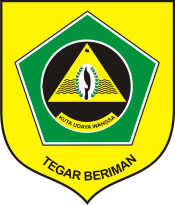 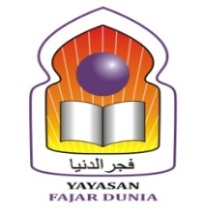                                                    SMA FAJAR DUNIATAHUN PELAJARAN 2020/2021TUGASMata Pelajaran : Bahasa InggrisKelas : XI IPA/IPS Petunjuk Penugasan : Perhatikan instruksi soal dengan  baik dan benar.Pergunakan alat tulis yang tersedia di rumah.Seluruh tugas di wajibkan di jawab menggunakan Bahasa Inggris yang baik & benar.Tugas yang berbentuk video di kirimkan ke no Whatsapp ( 089634559676 )Batas Akhir Pengumpulan tugas 25 Maret 2020.Tugas :Bacalah teks tentang “Bullying” pada buku paket bahasa inggris halaman 124 – 126.Jawablah seluruh pertanyaan pada halaman 126 No. 1-7 esay.Buatlah rangkuman 2 paragrap terhadap isu berita TV yang trending saat ini.Buatlah video berdurasi minimal 2 menit maksimal 3 menit, mengenai pendapat kalian tantang isu berita saat ini.